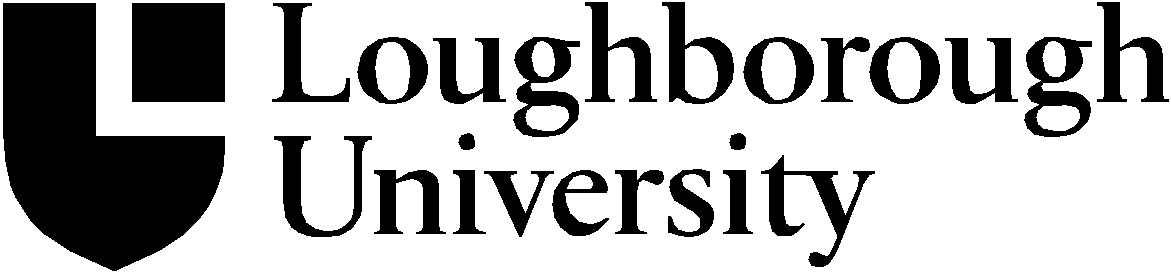 SenateSubject:	Amendment to Statute XIVOrigin: 	Assistant SecretaryAction Required: Senate is asked to recommend to Council an amendment to Statute XIV to ensure alignment with the new composition of Senate, as approved by Senate in January 2011, and in particular, to state explicitly that Members appointed by the School Deans shall hold office for a period of three years.At its meeting on 14 July 2011, Council approved a number of amendments to the University’s Charter and Statutes to ensure alignment with the new University structure. Among these was an amendment to Statute XIV to bring it in line with the proposals for amendment of the composition of Senate approved by Senate on 26 January 2011. A specific change was the addition of a new category of appointed member under section 1(ii):Such number of members of the Academic Staff appointed by the School Deans, in accordance with paragraph 3(ii) of Ordinance XXX.However, section 2(ii), which refers to the lengths of terms for different membership groups was not updated, and still refers to appointed members only in the context of Loughborough Students Union members, who are expected to hold office for a period of just one year, as below: Appointed Members shall hold office for a period of one year and shall be eligible for re-appointment once only provided that the person is eligible for appointment in pursuance of paragraph 1(ii) of this Statute.”The intention, however, was that members of the academic staff appointed by the School Deans would hold office for a period of three years, and be eligible for re-appointment on one occasion. It is proposed, therefore, that section 2(ii) of Statute be amended, to make clear that the reference to a period of office of one year relates to Loughborough Students’ Union members, and that a new section 2(iii) be added to provide for a period of office of three years for academic staff appointed by the School Deans, as below:__________2. Subject to these Statutes, the periods during which the members of the Senate respectively shall hold office shall be as follows:(i) Ex-officio Members shall hold office only so long as they continue to occupy the positions by virtue of which they became members;
(ii) Appointed Members appointed by the Students’ Union Executive shall hold office for a period of one year and shall be eligible for re-appointment once only provided that the person is eligible for appointment in pursuance of paragraph 1(ii) of this Statute.(iii) Members appointed by the School Deans shall hold office for a period of three years and shall be eligible for re-appointment once only.
(iiiiv) Elected Members shall hold office for a period of three years and shall not be eligible for re-election until the expiration of one year from the end of their term of office; provided that the members elected by the General Assembly shall hold office for a period of three years and shall not be eligible for re-election until the expiration of one year from the end of their term of office and further provided that the members who are students shall hold office for one year and shall be eligible for re-election once only;
(iv) Co-opted Members shall hold office for such period as the Senate may determine in each case.__________Author – C Dunbobbin
Date - June 2012
Copyright (c) Loughborough University.  All rights reserved.